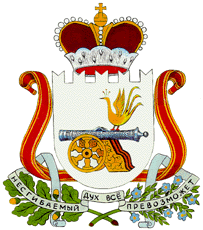 АДМИНИСТРАЦИЯЗАБОРЬЕВСКОГО СЕЛЬСКОГО ПОСЕЛЕНИЯДЕМИДОВСКОГО РАЙОНА СМОЛЕНСКОЙ ОБЛАСТИПОСТАНОВЛЕНИЕот 04.12.2023  года № 149О внесении изменений в Административный регламент предоставления муниципальной услуги «Утверждение схемы расположения земельного участка или земельных участков на кадастровом плане территории»В соответствии с Приказом Министерства экономического развития РФ от 21.04.2022 № 216 «О признании утратившими силу приказов Минэкономразвития России от 27.11.2014 №762 и от 13.10.2016 №658», Приказом Росреестра от 19.04.2022 № П/0148 «Об утверждении требований к подготовке схемы расположения земельного участка или земельных участков на кадастровом плане территории и формату схемы расположения земельного участка или земельных участков на кадастровом плане территории при подготовке схемы расположения земельного участка или земельных участков на кадастровом плане территории в форме электронного документа, формы схемы расположения земельного участка или земельных участков на кадастровом плане территории, подготовка которой осуществляется в форме документа на бумажном носителе», Администрация Заборьевского сельского поселения Демидовского района Смоленской областиПостановляет:1. Внести в Административный регламент предоставления муниципальной услуги «Утверждение схемы расположения земельного участка или земельных участков на кадастровом плане территории», утвержденный постановлением Администрации Заборьевского сельского поселения Демидовского района Смоленской области от 29.11.2019 № 94 (в редакции Постановления от 06.04.2023 года № 42), следующие изменения:1.1. Подпункт 13 пункта 2.5 Раздела 2 изложить в следующей редакции:«13) Приказ Росреестра от 19.04.2022 № П/0148 «Об утверждении требований к подготовке схемы расположения земельного участка или земельных участков на кадастровом плане территории и формату схемы расположения земельного участка или земельных участков на кадастровом плане территории при подготовке схемы расположения земельного участка или земельных участков на кадастровом плане территории в форме электронного документа, формы схемы расположения земельного участка или земельных участков на кадастровом плане территории, подготовка которой осуществляется в форме документа на бумажном носителе» (Зарегистрировано в Минюсте России 01.06.2022 N 68695) (далее также  Приказ Росреестра от 19.04.2022 № П/0148)».1.2. В подпункте 3 пункта 2.6.1 Раздела 2 слова «Приказом Минэкономразвития России от 27.11.2014 № 762;» заменить словами «Приказом Росреестра от 19.04.2022 № П/0148;».1.3. В подпункте 1 пункта 2.9.2 Раздела 2  слова «Приказом Минэкономразвития России от 27.11.2014 № 762;» заменить словами «Приказом Росреестра от 19.04.2022 № П/0148;».2. Настоящее постановление подлежит обнародованию.Глава муниципального образованияЗаборьевского сельского поселенияДемидовского района Смоленской области			А.В. Лисененков